 Casinos de juego autorizados por la Ley N° 19.995 generan recaudación tributaria de $ 10.102 millones en enero de 2018Del total de impuestos generados por los 18 casinos de juego en funcionamiento -sin contar a los siete casinos de concesión municipal- un 43% va destinado al patrimonio de los gobiernos regionales y municipalidades de los territorios en donde operan y un 57% a fondos generales de la nación.Durante enero de 2018, los 18 casinos de juego autorizados por la Ley N° 19.995 -sin contar a los siete casinos de concesión municipal- aportaron un total de $ 10.102 millones en impuestos, de los cuales $ 4.308 millones corresponden al impuesto específico al juego destinados a los Gobiernos Regionales y Municipalidades en donde operan para el financiamiento de obras de desarrollo, además de la suma de $ 4.245 millones asociados al pago de IVA y $ 1.549 millones correspondientes al impuesto por entrada a las salas de juego, que se destinan a los fondos generales de la nación. Los 13 gobiernos regionales y las 18 municipalidades reciben los fondos provenientes del impuesto específico al juego, el mes subsiguiente del pago de los mismos por parte de las sociedades operadoras. Por lo tanto, estos recursos serán recibidos por los gobiernos locales en abril.En la Región de Arica y Parinacota, Casino Luckia Arica registró ingresos tributarios por un total de $ 169 millones, de los cuales $ 27 millones se destinan al Gobierno Regional y $ 27 millones a la Municipalidad de Arica por concepto de impuesto específico al juego, a los que suma una recaudación fiscal de $ 51 millones por concepto de IVA y $ 63 millones por concepto de entrada.En la Región de Antofagasta, Marina del Sol Calama y Enjoy Antofagasta registraron ingresos tributarios por un total de $ 1.151 millones, de los cuales $ 241 millones se destinan al Gobierno Regional, en tanto que $ 77 millones y $ 164 millones se destinan a los municipios de Calama y Antofagasta, respectivamente, por concepto de impuesto específico al juego. En recaudación fiscal, Marina del Sol Calama generó aportes de $ 153 millones de por concepto de IVA y $ 51 millones por concepto de entrada. A su vez, Enjoy Antofagasta generó aportes de $ 333 millones por concepto de IVA y $ 132 millones por concepto de entrada.En la Región de Atacama, Antay Casino & Hotel registró ingresos tributarios por un total de $ 370 millones, de los cuales $ 77 millones se destinan al Gobierno Regional y $ 77 millones a la Municipalidad de Copiapó por concepto de impuesto específico al juego, a los que suma una recaudación fiscal de $ 155 millones por concepto de IVA y $ 61 millones por concepto de entrada.En la Región de Coquimbo, Ovalle Casino Resort S.A. registró ingresos tributarios por un total de $ 147 millones, de los cuales $ 26 millones se destinan al Gobierno Regional y $ 26 millones a la Municipalidad de Ovalle por concepto de impuesto específico al juego, a los que suma una recaudación fiscal de $ 49 millones por concepto de IVA y $ 45 millones por concepto de entrada.En la Región de Valparaíso, Casino de Juegos del Pacífico y Casino de Juego de Rinconada registraron ingresos tributarios por un total de $ 1.635 millones, de los cuales $ 371 millones se destinan al Gobierno Regional, en tanto que $ 72 millones y $ 300 millones se destinan a los municipios de San Antonio y Rinconada, respectivamente, por concepto de impuesto específico al juego. En recaudación fiscal, Casino de Juegos del Pacífico generó aportes de $ 136 millones por concepto de IVA y $ 80 millones por concepto de entrada. A su vez, Casino de Juego de Rinconada generó aportes de $ 569 millones por concepto de IVA y $ 107 millones por concepto de entrada.En la Región de O’Higgins, Sun Monticello y Casino de Colchagua registraron ingresos tributarios por un total de $ 2.546 millones, de los cuales $ 576 millones se destinan al Gobierno Regional, en tanto que $ 528 millones y $ 48 millones se destinan a los municipios de Mostazal y Santa Cruz, respectivamente, por concepto de impuesto específico al juego. En recaudación fiscal, Sun Monticello generó aportes de $ 1.045 millones de por concepto de IVA y $ 224 millones por concepto de entrada. A su vez, Casino de Colchagua generó aportes de $ 97 millones por concepto de IVA y $ 28 millones por concepto de entrada.En la Región del Maule, Gran Casino de Talca registró ingresos tributarios por un total de $ 365 millones, de los cuales $ 75 millones se destinan al Gobierno Regional y $ 75 millones a la Municipalidad de Talca por concepto de impuesto específico al juego, a los que suma una recaudación fiscal de $ 151 millones por concepto de IVA y $ 64 millones por concepto de entrada.En la Región del Bío Bío, Marina del Sol Talcahuano y Casino Gran Los Ángeles registraron ingresos tributarios por un total de $ 1.422 millones, de los cuales $ 293 millones se destinan al Gobierno Regional, en tanto que $ 258 millones y $ 34 millones se destinan a los municipios de Talcahuano y Los Ángeles, respectivamente, por concepto de impuesto específico al juego. En recaudación fiscal, Marina del Sol Talcahuano generó aportes de $ 515 millones de por concepto de IVA y $ 214 millones por concepto de entrada. A su vez, Casino Gran Los Ángeles generó aportes de $ 66 millones por concepto de IVA y $ 42 millones por concepto de entrada.En la Región de La Araucanía, Dreams Temuco registró ingresos tributarios por un total de $ 648 millones, de los cuales $ 132 millones se destinan al Gobierno Regional y $ 132 millones a la Municipalidad de Temuco por concepto de impuesto específico al juego, a los que suma una recaudación fiscal de $ 261 millones por concepto de IVA y $ 123 millones por concepto de entrada.En la Región de Los Ríos, Dreams Valdivia registró ingresos tributarios por un total de $ 413 millones, de los cuales $ 84 millones se destinan al Gobierno Regional y $ 84 millones a la Municipalidad de Valdivia por concepto de impuesto específico al juego, a los que suma una recaudación fiscal de $ 161 millones por concepto de IVA y $ 84 millones por concepto de entrada.En la Región de Los Lagos, Marina del Sol Osorno y Enjoy Chiloé registraron ingresos tributarios por un total de $ 461 millones, de los cuales $ 96 millones se destinan al Gobierno Regional, en tanto que $ 64 millones y $ 32 millones se destinan a los municipios de Osorno y Castro, respectivamente, por concepto de impuesto específico al juego. En recaudación fiscal, Marina del Sol Osorno generó aportes de $ 129 millones de por concepto de IVA y $ 52 millones por concepto de entrada. A su vez, Enjoy Chiloé generó aportes de $ 61 millones por concepto de IVA y $ 29 millones por concepto de entrada.En la Región de Aysén, Dreams Coyhaique registró ingresos tributarios por un total de $ 162 millones, de los cuales $ 33 millones se destinan al Gobierno Regional y $ 33 millones a la Municipalidad de Coyhaique por concepto de impuesto específico al juego, a los que suma una recaudación fiscal de $ 62 millones por concepto de IVA y $ 34 millones por concepto de entrada.En la Región de Magallanes, Dreams Punta Arenas registró ingresos tributarios por un total de $ 615 millones, de los cuales $ 125 millones se destinan al Gobierno Regional y $ 125 millones la Municipalidad de Punta Arenas por concepto de impuesto específico al juego, a los que se suma una recaudación fiscal de $ 250 millones por concepto de IVA y $ 115 millones por concepto de entrada.Impuestos, valores nominales: enero de 2018Ingresos brutos de la industria de casinos de juegoLa industria de casinos de juego, conformada por los 18 casinos de juego autorizados por la Ley N° 19.995 y los 7 casinos de concesión municipal, registró durante enero de 2018, ingresos brutos del juego (win) por $ 41.625 millones, lo que implica una variación real mensual de -0,5 % en comparación con el mismo mes del año anterior, mientras que el crecimiento real acumulado es de -1,4% en los últimos 12 meses.Del total de $ 41.625 millones de ingresos brutos del juego o win, Sun Monticello representó el 15,7% ($ 6.544 millones), Casino de Viña del Mar 15,3% ($ 6.363 millones),  Casino Rinconada 8,6 % ($ 3.566 millones),  Marina del Sol Talcahuano 7,7 % ($ 3.224 millones), Coquimbo 7,5% ($ 3.129 millones), Enjoy Antofagasta 5,0 % ($ 2.085 millones), Casino de Pucón 4,4 % ($ 1.838 millones), Casino de Iquique 4,2 % ($ 1.730 millones),  Dreams Temuco 3,9 % ($ 1.637  millones), Dreams Punta Arenas 3,8% ($ 1.567 millones), Casino Puerto Varas 3,2 % ($ 1.340 millones), Dreams Valdivia 2,4 % ($ 1.008 millones), Antay Casino & Hotel 2,3% ($ 970 millones),  Marina del Sol Calama 2,3% ($ 960 millones),  Gran Casino de Talca 2,3 % ($ 948 millones), Casino de Juegos del Pacífico 2,0 % ($ 852 millones), Marina del Sol Osorno 1,9 % ($ 805  millones), Casino de Colchagua 1,5 % ($ 611 millones), Casino de Arica 1,1 % ($ 469 millones), Casino Gran Los Ángeles 1,0 % ($ 411 millones), Dreams Coyhaique 0,9 % ($ 390 millones), Enjoy Chiloé 0,9% ($ 380 millones), Casino Luckia Arica 0,8% ($ 322 millones), Ovalle Casino Resort S.A. 0,7 % ( $ 309 millones), Casino de Natales 0,4 % ($ 169 millones).Casinos autorizados por la Ley N° 19.995De los ingresos brutos que registró la industria en general, los casinos autorizados por la Ley N° 19.995 alcanzaron ingresos brutos del juego (win) por $ 26.589 millones, lo que representa un 63,9 % del total. Esto implica una variación real de 0,3%, en comparación con enero de 2017. Como resultado, la industria regulada presenta un crecimiento real acumuladode -0,8%, en los últimos doce meses. En los mismos términos, las 470.497 visitas registradas equivalen a una variación de 0,7% en comparación con enero de 2017 y a un crecimiento acumulado del -2,0% en los últimos 12 meses.Respecto del gasto de los visitantes, durante el mes de enero se registró un gasto promedio de $ 56.513 por visita, lo que implica una variación real de -0,4% respecto de enero de 2017, alcanzando un crecimiento acumulado real del gasto de 1,3% en los últimos 12 meses.El monto jugado en el mes de enero, en las 10.389 máquinas de azar que estuvieron en funcionamiento en los 18 casinos regulados ascendió a $ 356.129 millones. Los premios pagados a los jugadores alcanzaron los $ 333.823 millones, equivalentes al 93,7% del total apostado y como resultado, el ingreso bruto o win correspondiente al juego en máquinas de azar fue de $22.306 millones, que equivale al 83,9 % del ingreso bruto total.Casinos municipales Por su parte, los casinos municipales obtuvieron un total de $ 15.036 millones de ingresos brutos del juego o win, lo que representa un total de 36,1 % del total de la industria. Esta cifra implica una variación real mensual de -1,9% en comparación con enero de 2017 y un crecimiento real acumulado de -2,0% en los últimos 12 meses.Respecto de las visitas, los casinos de concesión municipal (exceptuando a Puerto Varas que no cuenta con la información) registraron un total de 340.754 visitas. Dicha información no es posible comparar, indexar ni sumar con la registrada por la industria autorizada por la Ley N° 19.995, debido a que no son medidas estandarizadas (ver notas del Boletín Estadístico). Por lo mismo, para estos recintos no es posible calcular el gasto promedio por persona.Sobre series de datosCabe recordar que, desde el mes de mayo 2016, en los comunicados de prensa referidos a los resultados operacionales, los porcentajes de variación de los ingresos brutos del juego y gasto promedio, respecto a períodos anteriores, se comunican en términos reales, esto es, corregidos por el valor de la UF del último día del mes.ANEXO: RESULTADOS OPERACIONALES ENERO DE 2018Industria en general (Casinos autorizados por la Ley N° 19.995 y Casinos Municipales)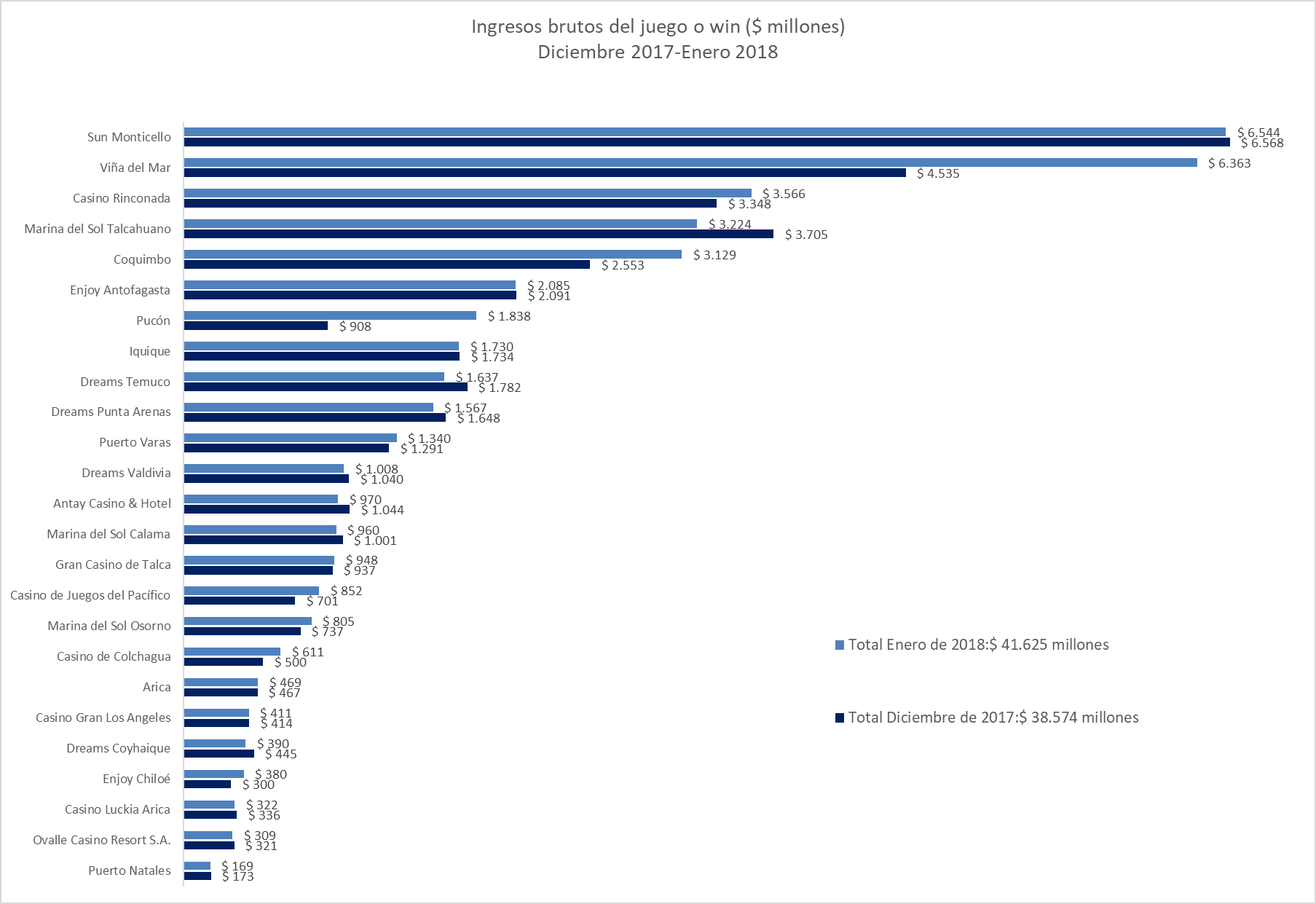 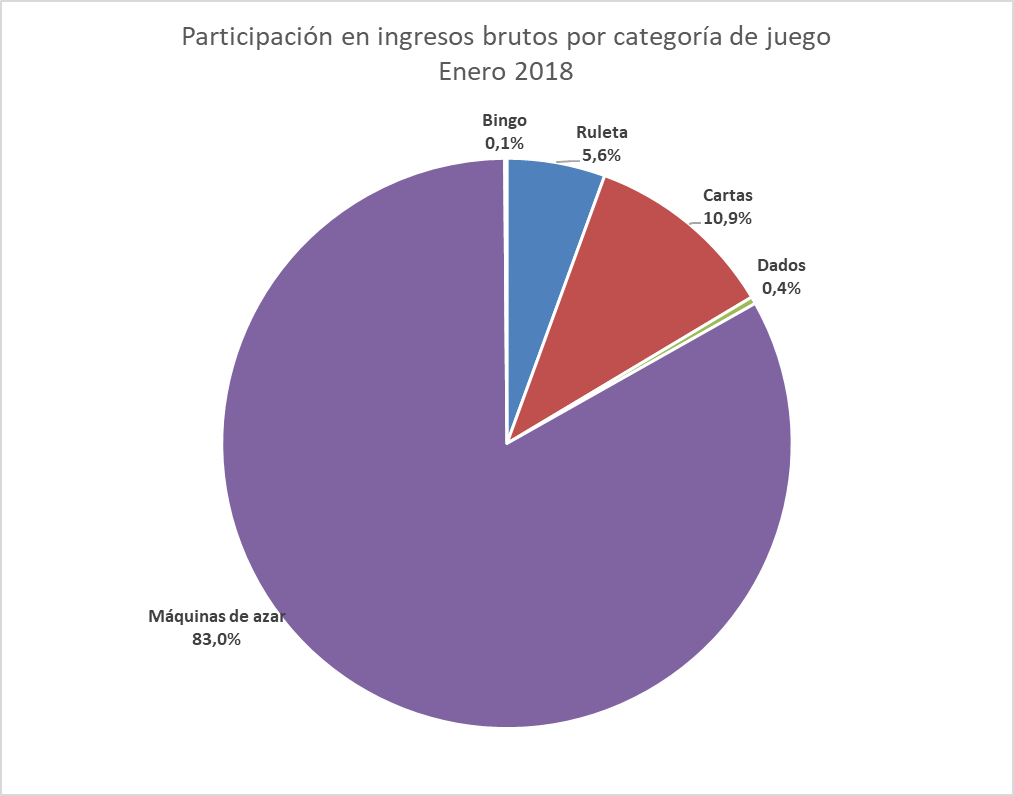 Casinos de juego autorizados por la Ley N° 19.995Resultados Generales, valores nominales ($): enero 2018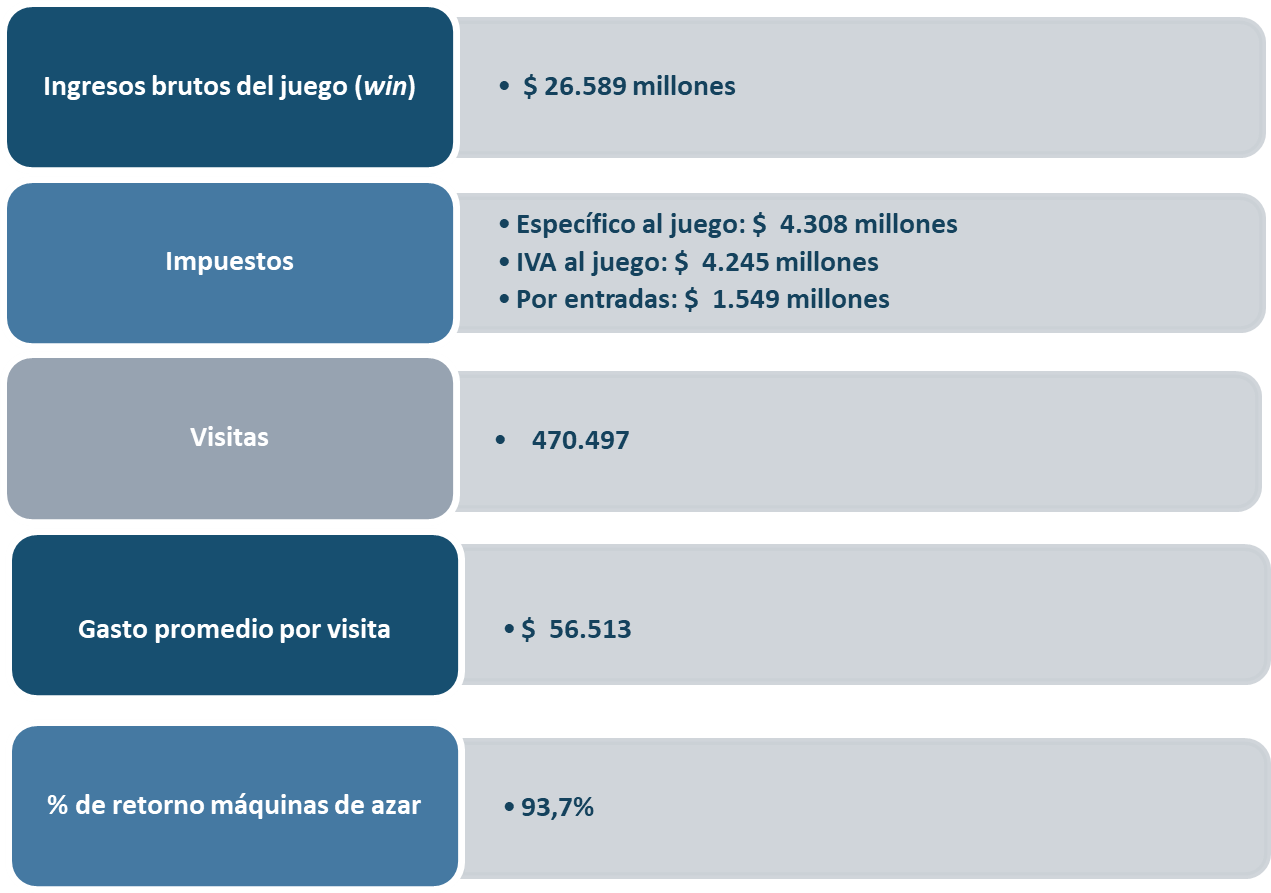 Evolución Mensual ingresos brutos del juego o win, valores reales (UF): Año 2016-2018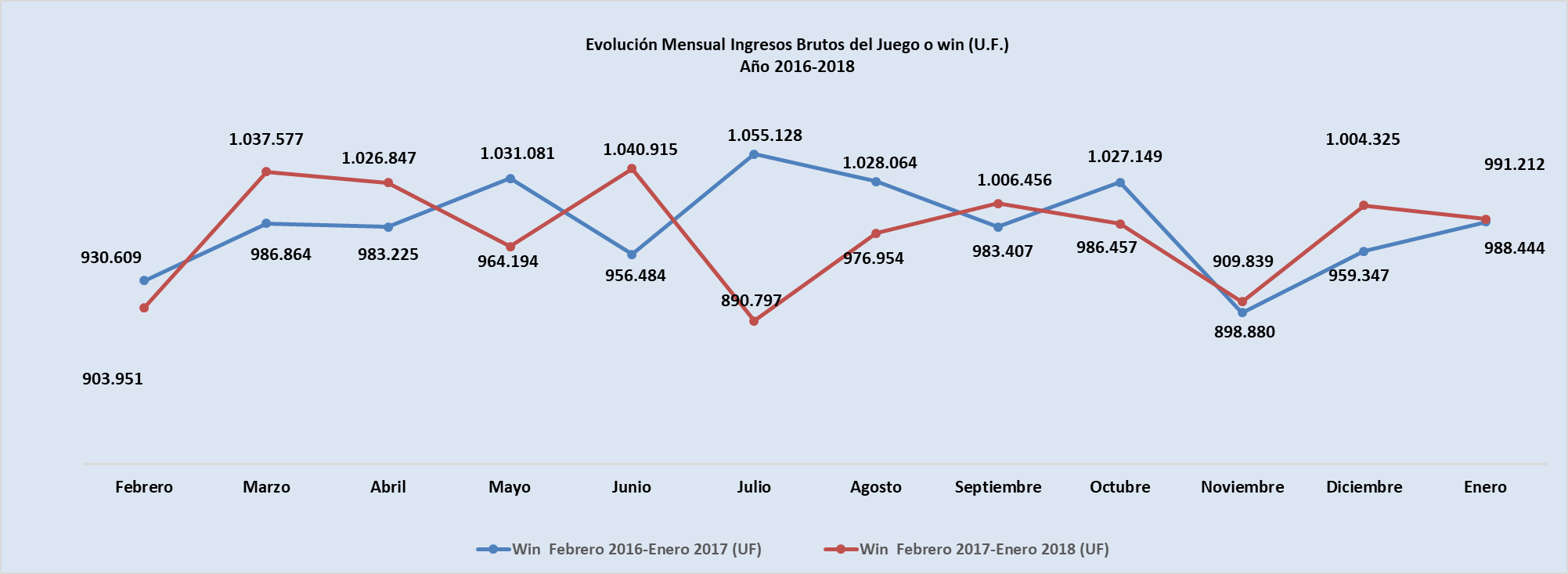 Ingresos brutos del juego o win en valores nominales ($) y reales (UF): Año 2017-2018Nota: Considerando que, a partir de mayo de 2016, la Superintendencia informa las variaciones reales de los resultados operacionales de los casinos de juego, es decir corregidas al valor de la UF del último día del mes, se adjunta la presenta tabla que mantiene la serie histórica para ambas mediciones.Evolución Mensual impuesto específico al juego, valores reales (UF): Año 2016-2018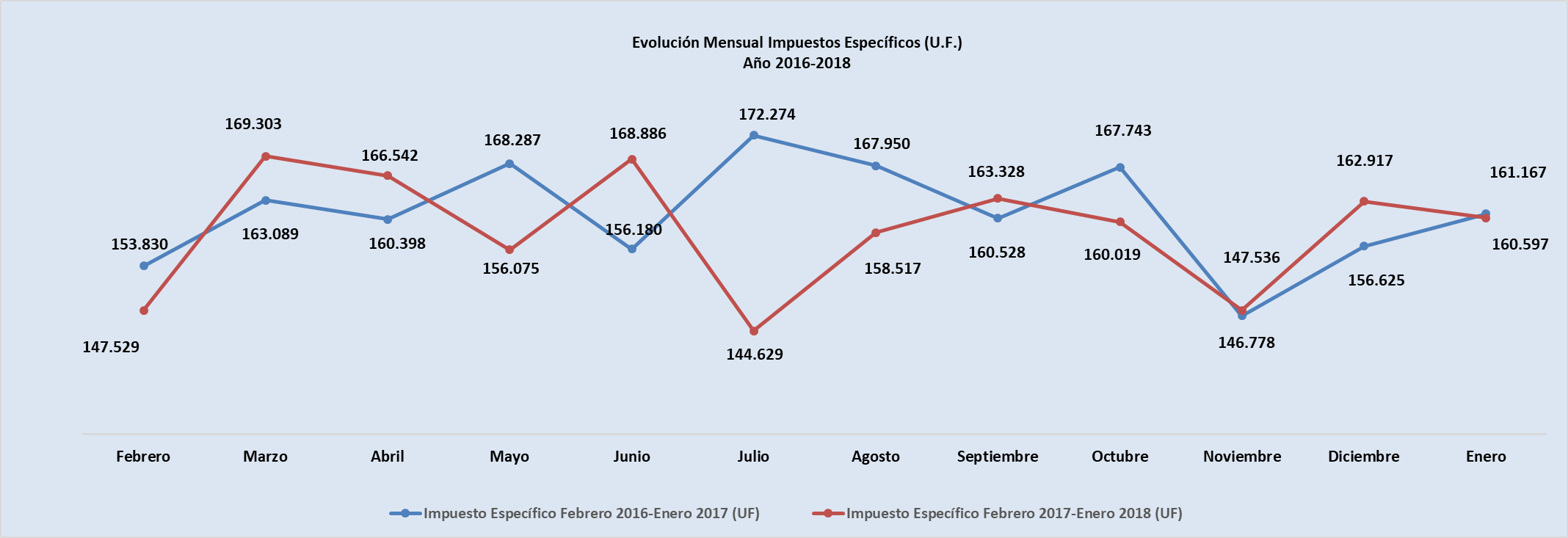 Evolución IVA, valores reales (UF): Año 2016-2018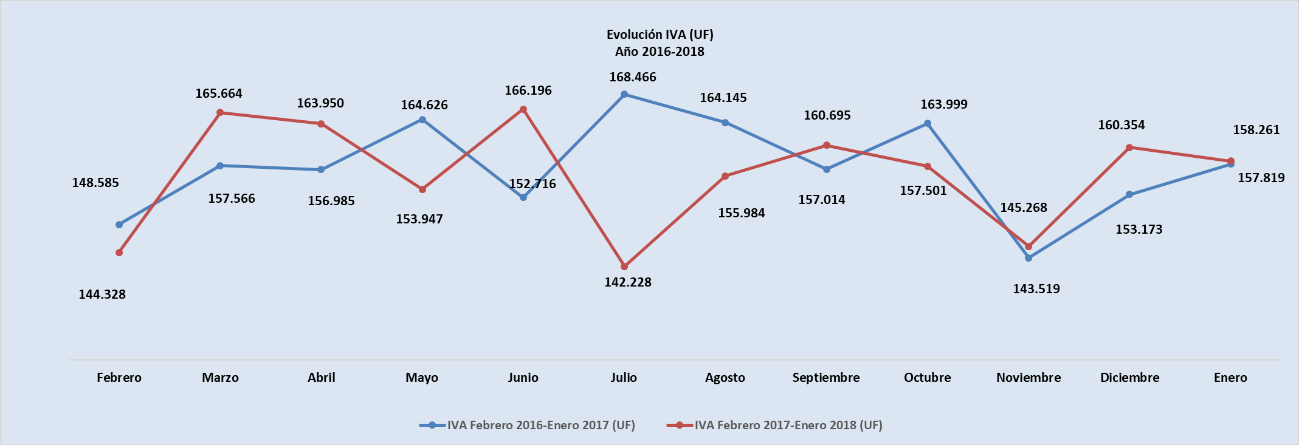 Evolución impuestos por entradas, valores reales (UF): Año 2016-2018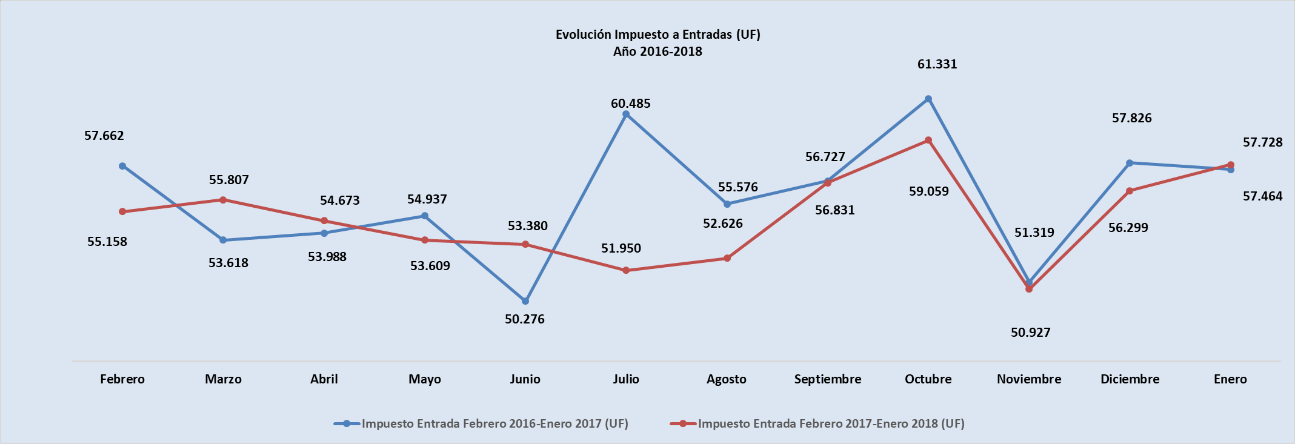 Ingresos brutos del juego o win por casino de juego, valores reales (UF):  diciembre 2017 - enero 2018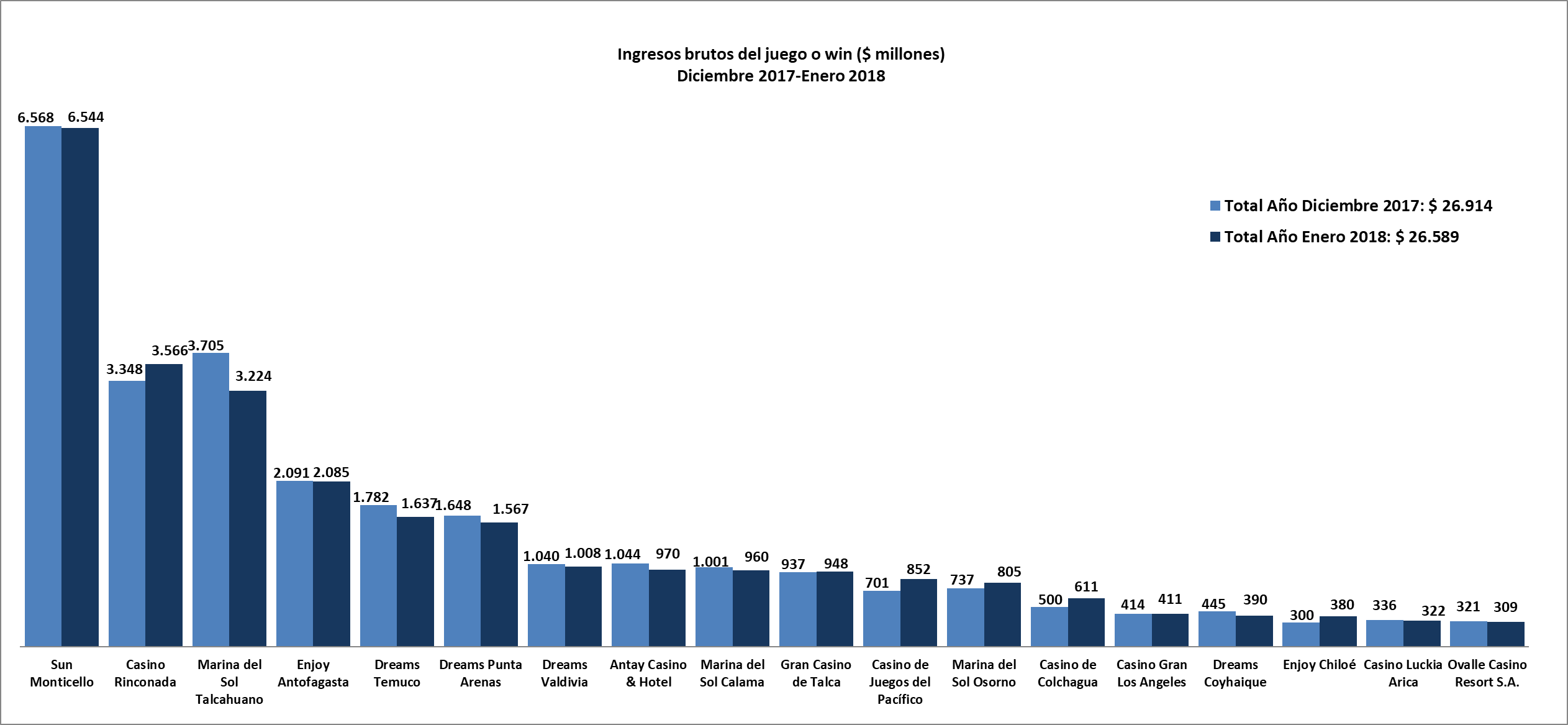 Gasto promedio por visita enero de 2018, valores nominales ($)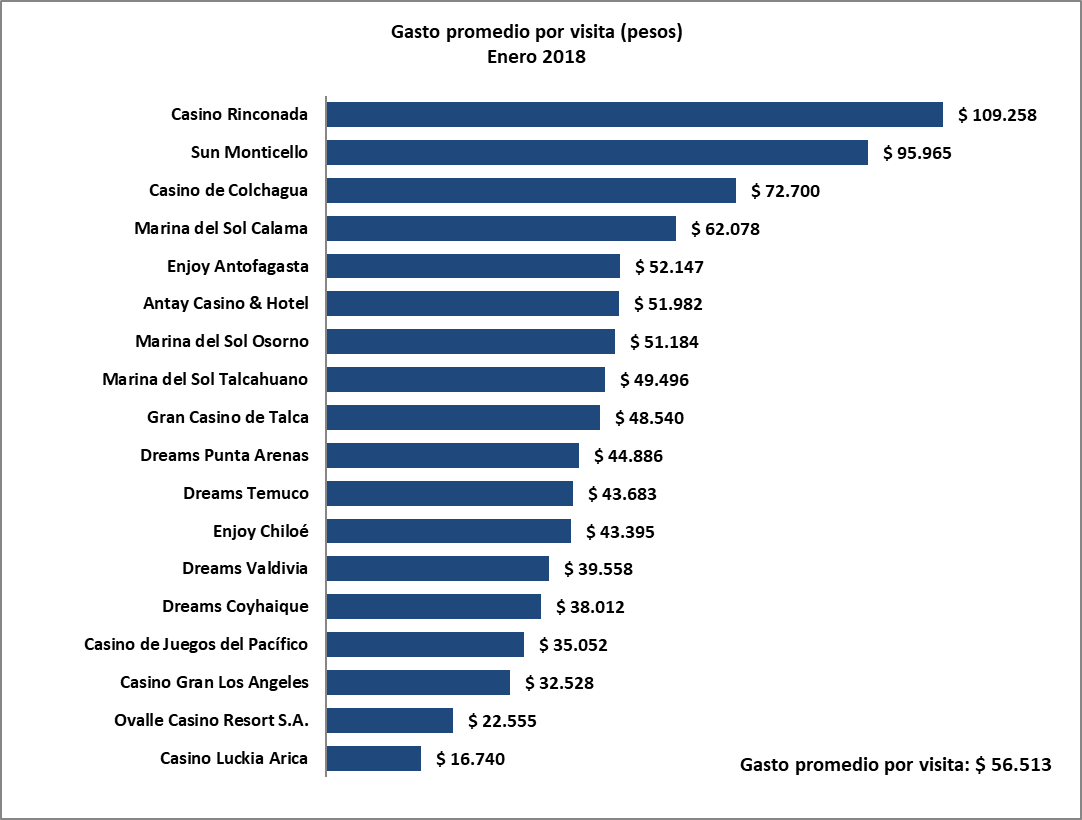 Monto total apostado máquinas de azar, valores nominales ($): enero de 2018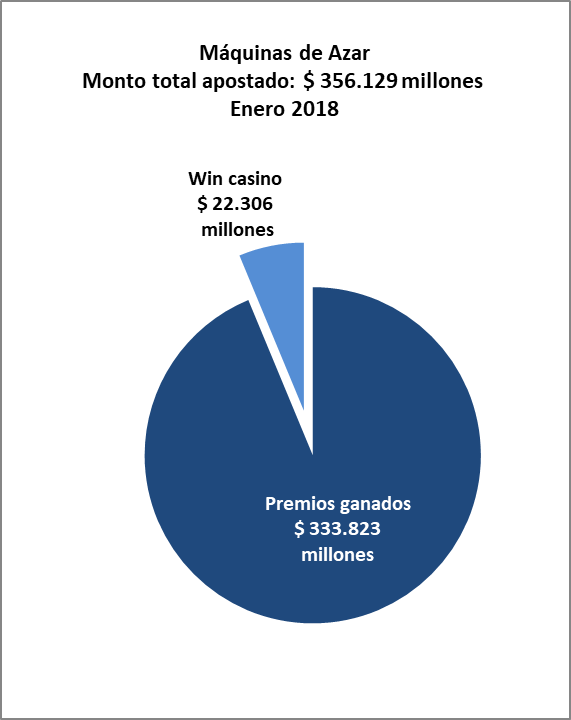 Máquinas de Azar: Montos apostados y premios ganados máquinas de azar, valores nominales ($): enero de 2018Máquinas de azar – Porcentaje de retorno a los clientes, valores nominales: enero de 2018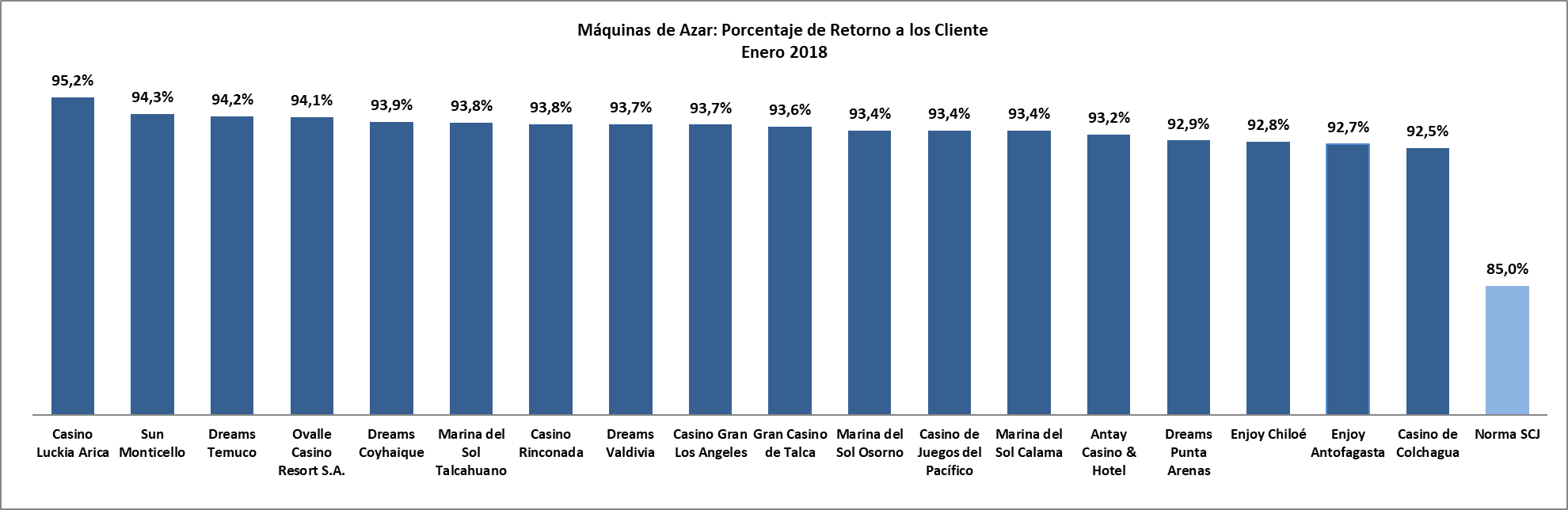 Casinos de juego municipalesEvolución Mensual ingresos brutos del juego o win, valores reales (UF): Año 2016-2018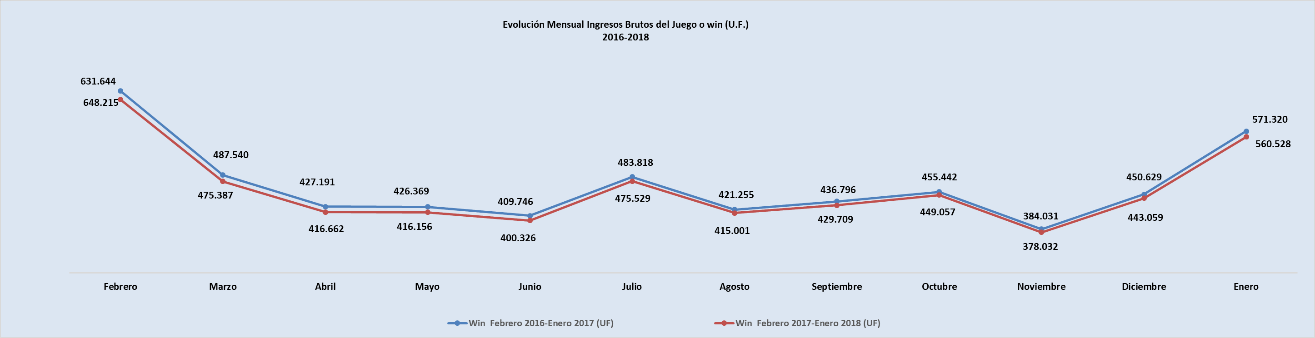 Ingresos brutos del juego o win en valores nominales ($) y reales (UF): Año 2016-2018Ingresos brutos del juego o win por casino de juego: diciembre 2017 - enero 2018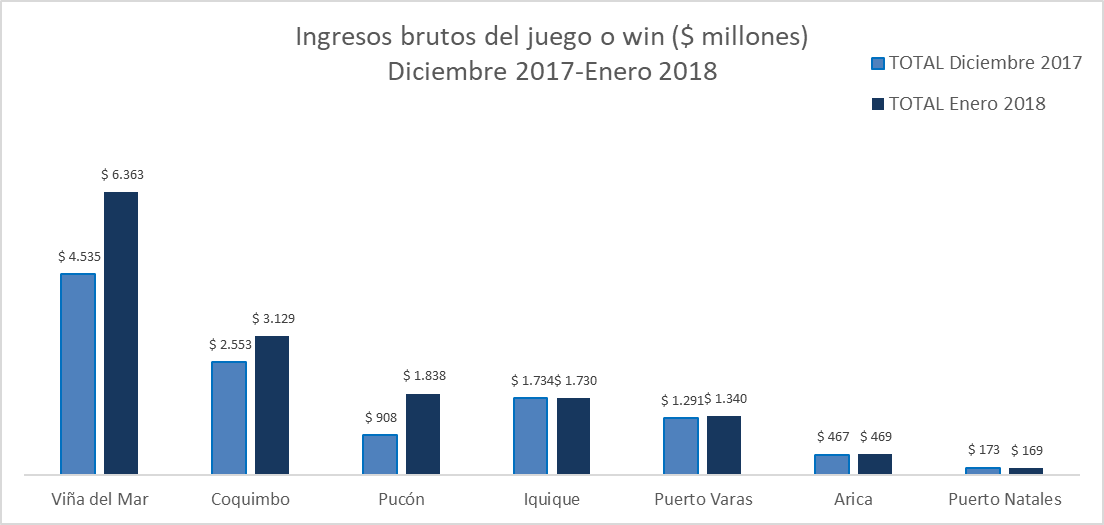 Unidad de Atención Ciudadana y ComunicacionesTel. 2589 3004 -3024 Contacto: Claudia Valladares cvalladares@scj.gob.cl IMPUESTOS enero 2018 ($ Millones)IMPUESTOS enero 2018 ($ Millones)IMPUESTOS enero 2018 ($ Millones)IMPUESTOS enero 2018 ($ Millones)IMPUESTOS enero 2018 ($ Millones)IMPUESTOS enero 2018 ($ Millones)IMPUESTOS enero 2018 ($ Millones)RegiónCasinoImpuesto específico Gobierno RegionalImpuesto específico MunicipalidadIVAPor entradaTotalDe TarapacáCasino Luckia Arica27275163169De AntofagastaMarina de Sol Calama24177153511.151De AntofagastaEnjoy Antofagasta2411643331321.151De AtacamaAntay Casino & Hotel777715561370De CoquimboOvalle Casino Resort S.A.26264945147De ValparaísoCasino de Juegos del Pacífico37172136801.635De ValparaísoCasino de Juego de Rinconada3713005691071.635De O´HigginsSun Monticello5765281.0452242.546De O´HigginsCasino de Colchagua5764897282.546Del MauleGran Casino de Talca757515164365Del Bío BíoMarina de Sol Talcahuano2932585152141.422Del Bío BíoCasino Gran Los Ángeles2933466421.422De La AraucaníaDreams Temuco132132261123648De Los RíosDreams Valdivia848416184413De Los LagosMarina del Sol Osorno966412952461De Los LagosEnjoy Chiloé96326129461De AysénDreams Coyhaique33336234162De MagallanesDreams Punta Arenas125125250115615TotalTotal2.1542.1544.2451.54910.102FebFebMarAbrMayJunJulAgoSepOctNovDicEneIngresos brutos del juego o win ($ millones)Ingresos brutos del juego o win ($ millones)Ingresos brutos del juego o win ($ millones)Ingresos brutos del juego o win ($ millones)Ingresos brutos del juego o win ($ millones)Ingresos brutos del juego o win ($ millones)Ingresos brutos del juego o win ($ millones)Ingresos brutos del juego o win ($ millones)Ingresos brutos del juego o win ($ millones)Ingresos brutos del juego o win ($ millones)Ingresos brutos del juego o win ($ millones)Ingresos brutos del juego o win ($ millones)Ingresos brutos del juego o win ($ millones)Ingresos brutos del juego o win ($ millones)VALORES NOMINALESVALORES NOMINALESVALORES NOMINALESVALORES NOMINALESVALORES NOMINALESVALORES NOMINALESVALORES NOMINALESVALORES NOMINALESVALORES NOMINALESVALORES NOMINALESVALORES NOMINALESVALORES NOMINALESVALORES NOMINALESVALORES NOMINALESWin febrero 2016-enero 2017 ($ millones)                                23.933                                 23.933                         25.473                         25.472                         26.801                         24.918                         27.583                        26.945                         25.789                        26.974                        23.653                         25.277                         26.014 Win febrero 2017-enero 2018 ($ millones)                                 23.857                                  23.857                         27.467                         27.275                         25.677                         27.756                        23.693                         25.991                        26.829                        26.274                        24.322                         26.914                        26.589 Crecimiento Win Nominal-0,3%-0,3%7,8%7,1%-4,2%11,4%-14,1%-3,5%4,0%-2,6%2,8%6,5%2,2%Crecimiento Win Nominal (Anual)Crecimiento Win Nominal (Anual)Crecimiento Win Nominal (Anual)Crecimiento Win Nominal (Anual)Crecimiento Win Nominal (Anual)Crecimiento Win Nominal (Anual)Crecimiento Win Nominal (Anual)Crecimiento Win Nominal (Anual)Crecimiento Win Nominal (Anual)Crecimiento Win Nominal (Anual)Crecimiento Win Nominal (Anual)Crecimiento Win Nominal (Anual)Crecimiento Win Nominal (Anual)1.2%Ingresos brutos del juego o win UF)Ingresos brutos del juego o win UF)Ingresos brutos del juego o win UF)Ingresos brutos del juego o win UF)Ingresos brutos del juego o win UF)Ingresos brutos del juego o win UF)Ingresos brutos del juego o win UF)Ingresos brutos del juego o win UF)Ingresos brutos del juego o win UF)Ingresos brutos del juego o win UF)Ingresos brutos del juego o win UF)Ingresos brutos del juego o win UF)Ingresos brutos del juego o win UF)Ingresos brutos del juego o win UF)VALORES REALESVALORES REALESVALORES REALESVALORES REALESVALORES REALESVALORES REALESVALORES REALESVALORES REALESVALORES REALESVALORES REALESVALORES REALESVALORES REALESVALORES REALESVALORES REALESWin febrero 2016-enero 2017 (UF)Win febrero 2016-enero 2017 (UF)                             930.609                     986.864                      983.225                     1.031.081                      956.484                     1.055.128                   1.028.064                      983.407                    1.027.149                     898.880                      959.347                     988.444 Win febrero 2017-enero 2018 (UF)Win febrero 2017-enero 2018 (UF)                               903.951                     1.037.577                   1.026.847                      964.194                    1.040.915                      890.797                      976.954                   1.006.456                      986.457                     909.839                   1.004.325                       991.212 Crecimiento Win RealCrecimiento Win Real-2,9%5,1%4,4%-6,5%8,8%-15,6%-5,0%2,3%-4,0%1,2%4,7%0,3%Crecimiento Win Real (Anual)Crecimiento Win Real (Anual)Crecimiento Win Real (Anual)Crecimiento Win Real (Anual)Crecimiento Win Real (Anual)Crecimiento Win Real (Anual)Crecimiento Win Real (Anual)Crecimiento Win Real (Anual)Crecimiento Win Real (Anual)Crecimiento Win Real (Anual)Crecimiento Win Real (Anual)Crecimiento Win Real (Anual)Crecimiento Win Real (Anual)-0,8%MÁQUINAS DE AZAR: Montos Apostados y Premios Ganados ($ Millones)                                                                                                      Enero 2018 ($ Millones)MÁQUINAS DE AZAR: Montos Apostados y Premios Ganados ($ Millones)                                                                                                      Enero 2018 ($ Millones)MÁQUINAS DE AZAR: Montos Apostados y Premios Ganados ($ Millones)                                                                                                      Enero 2018 ($ Millones)MÁQUINAS DE AZAR: Montos Apostados y Premios Ganados ($ Millones)                                                                                                      Enero 2018 ($ Millones)Casino de Juego Monto total apostadoPremios ganadosPorcentaje de retorno Casino Luckia Arica5.108 4.864 95,2%Marina del Sol Calama12.299 11.487 93,4%Enjoy Antofagasta25.416 23.552 92,7%Antay Casino & Hotel12.225 11.394 93,2%Ovalle Casino Resort S.A.4.100 3.859 94,1%Casino de Juegos del Pacífico11.782 11.005 93,4%Casino Rinconada40.682 38.143 93,8%Sun Monticello86.987 82.027 94,3%Casino de Colchagua6.262 5.790 92,5%Gran Casino de Talca13.447 12.590 93,6%Marina del Sol Talcahuano48.615 45.624 93,8%Casino Gran Los Ángeles5.243 4.915 93,7%Dreams Temuco26.294 24.763 94,2%Dreams Valdivia15.424 14.458 93,7%Marina del Sol Osorno11.470 10.715 93,4%Enjoy Chiloé4.326 4.015 92,8%Dreams Coyhaique5.929 5.565 93,9%Dreams Punta Arenas20.518 19.056 92,9%Total356.129 333.823 93,7%FebMarAbrMayJunJulAgoSepOctNovDicEneIngresos brutos del juego o win ($ millones)Ingresos brutos del juego o win ($ millones)Ingresos brutos del juego o win ($ millones)Ingresos brutos del juego o win ($ millones)Ingresos brutos del juego o win ($ millones)Ingresos brutos del juego o win ($ millones)Ingresos brutos del juego o win ($ millones)Ingresos brutos del juego o win ($ millones)Ingresos brutos del juego o win ($ millones)Ingresos brutos del juego o win ($ millones)Ingresos brutos del juego o win ($ millones)Ingresos brutos del juego o win ($ millones)Ingresos brutos del juego o win ($ millones)VALORES NOMINALESVALORES NOMINALESVALORES NOMINALESVALORES NOMINALESVALORES NOMINALESVALORES NOMINALESVALORES NOMINALESVALORES NOMINALESVALORES NOMINALESVALORES NOMINALESVALORES NOMINALESVALORES NOMINALESVALORES NOMINALESWin febrero 2016-enero 2017 ($ millones)                        16.670                                                              12.584                                                11.067                                                               11.083                            10.675                         12.648                           11.041                           11.455                           11.961                          10.105                          11.873                         15.036 Win febrero 2017-enero 2018 ($ millones)                        16.030                                                             12.380                                                 11.705                                                              10.960                           10.906                          11.476                         10.858                          11.903                          11.905                          10.221                          11.660                         15.036 Crecimiento Win Nominal-3,8%-1,6%5,8%-1,1%2,2%-9,3%-1,7%3,9%-0,5%1,1%-1,8%0,0%Crecimiento Win Nominal (Anual)Crecimiento Win Nominal (Anual)Crecimiento Win Nominal (Anual)Crecimiento Win Nominal (Anual)Crecimiento Win Nominal (Anual)Crecimiento Win Nominal (Anual)Crecimiento Win Nominal (Anual)Crecimiento Win Nominal (Anual)Crecimiento Win Nominal (Anual)Crecimiento Win Nominal (Anual)Crecimiento Win Nominal (Anual)Crecimiento Win Nominal (Anual)-0,8%Ingresos brutos del juego o win (U.F.)Ingresos brutos del juego o win (U.F.)Ingresos brutos del juego o win (U.F.)Ingresos brutos del juego o win (U.F.)Ingresos brutos del juego o win (U.F.)Ingresos brutos del juego o win (U.F.)Ingresos brutos del juego o win (U.F.)Ingresos brutos del juego o win (U.F.)Ingresos brutos del juego o win (U.F.)Ingresos brutos del juego o win (U.F.)Ingresos brutos del juego o win (U.F.)Ingresos brutos del juego o win (U.F.)Ingresos brutos del juego o win (U.F.)VALORES REALESVALORES REALESVALORES REALESVALORES REALESVALORES REALESVALORES REALESVALORES REALESVALORES REALESVALORES REALESVALORES REALESVALORES REALESVALORES REALESVALORES REALESWin febrero 2016-enero 2017 (UF)                      648.215                                                           487.540                                              427.191                                                           426.369                        409.746                      483.818                       421.255                      436.796                      455.442                      384.031                      450.629                       571.320 Win febrero 2017-enero 2018 (UF)                     631.644                                                           475.387                                            416.662                                                             416.156                       400.326                       475.529                        415.001                      429.709                      449.057                      378.032                      443.059                      560.528 Crecimiento Win Real-2,6%-2,5%-2,5%-2,4%-2,3%-1,7%-1,5%-1,6%-1,4%-1,6%-1,7%-1,9%Crecimiento Win Real (Anual)Crecimiento Win Real (Anual)Crecimiento Win Real (Anual)Crecimiento Win Real (Anual)Crecimiento Win Real (Anual)Crecimiento Win Real (Anual)Crecimiento Win Real (Anual)Crecimiento Win Real (Anual)Crecimiento Win Real (Anual)Crecimiento Win Real (Anual)Crecimiento Win Real (Anual)Crecimiento Win Real (Anual)-2,0%